《吉林省旅游产业发展报告》（蓝皮书）研究课题申报情况通报东北亚休闲经济研究中心2018年3月31日2017年12月25日，吉林省旅游咨询委员会秘书长、长春大学旅游学院副校长贺柏平教授通报了我省准备编制《吉林省旅游产业发展报告》（蓝皮书）的情况。学校领导高度重视，由副校长赵莹、副校长贺柏平、校长助理刘保庵、研究中心主任许林书组成课题申报领导小组，组织课题申报工作。一 课题申请的准备工作东北亚休闲经济研究中心主任许林书教授及时组织中心研究人员，认真分析研究“蓝皮书框架结构”内容，拟定10项专题作为研究中心争取项目，并落实申报人员，要求寒假期间完成申报资料准备工作。贺柏平教授将亲自向吉林省旅游咨询委员会和蓝皮书编委会申报。落实申报专题和准备人员如下：1吉林省全域旅游发展研究报告---周丽君2吉林省冰雪旅游发展研究报告---田婧3吉林省智慧旅游发展研究报告---唐永林4文化与生态相融合的长白山旅游圈发展研究报告---许林书5吉林省都市休闲旅游发展研究报告---周丽君6吉林省乡村旅游（旅游扶贫）发展研究报告---周丽君 杨絮飞 10吉林省工业旅游发展研究报告---杨絮飞12吉林省互联网+旅游发展研究报告---唐永林13吉林省旅游安全发展研究报告---蔡维英14吉林省旅游就业研究报告---周丽君二 课题申请的阶段性成果2018年3月19日，贺柏平教授通报了“关于编印《吉林省旅游产业发展报告》（蓝皮书）科研课题安排方案方案”。目前我校有希望承接三个重点研究课题，占全省课题总数的十分之一；扣除政府部门承担的18项课题，我校承接课题，占四分之一。我校有希望承接的三个重点研究课题及主持人如下：1吉林省全域旅游发展研究报告   主持申报人   周丽君2 吉林省智慧旅游发展研究报告   主持申报人   唐永林3 打造文化与生态相融合的长白山旅游圈发展研究报告  主持申报人  贺柏平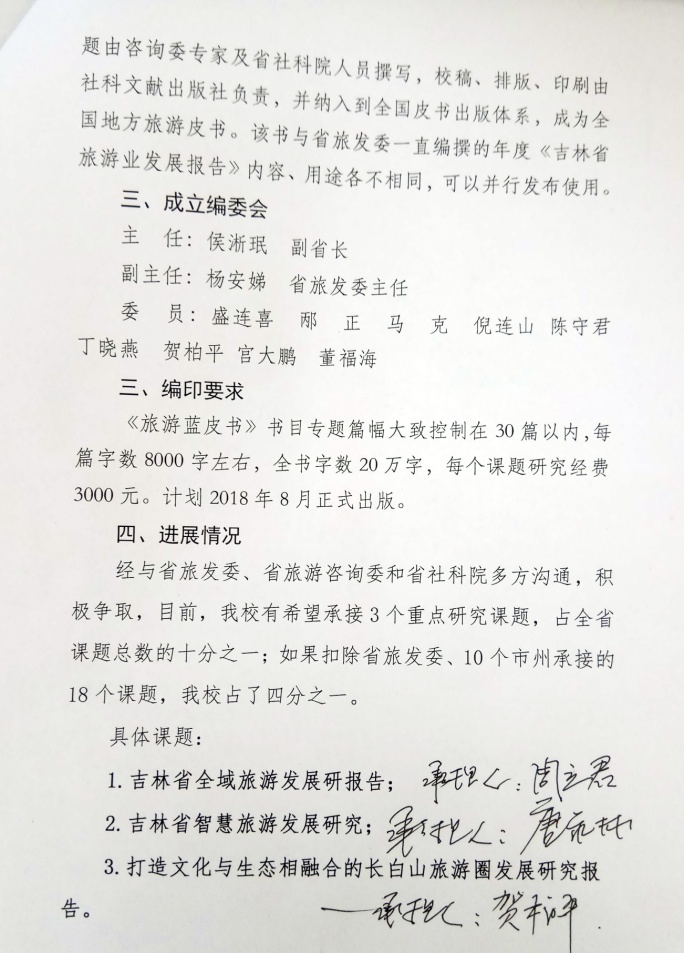 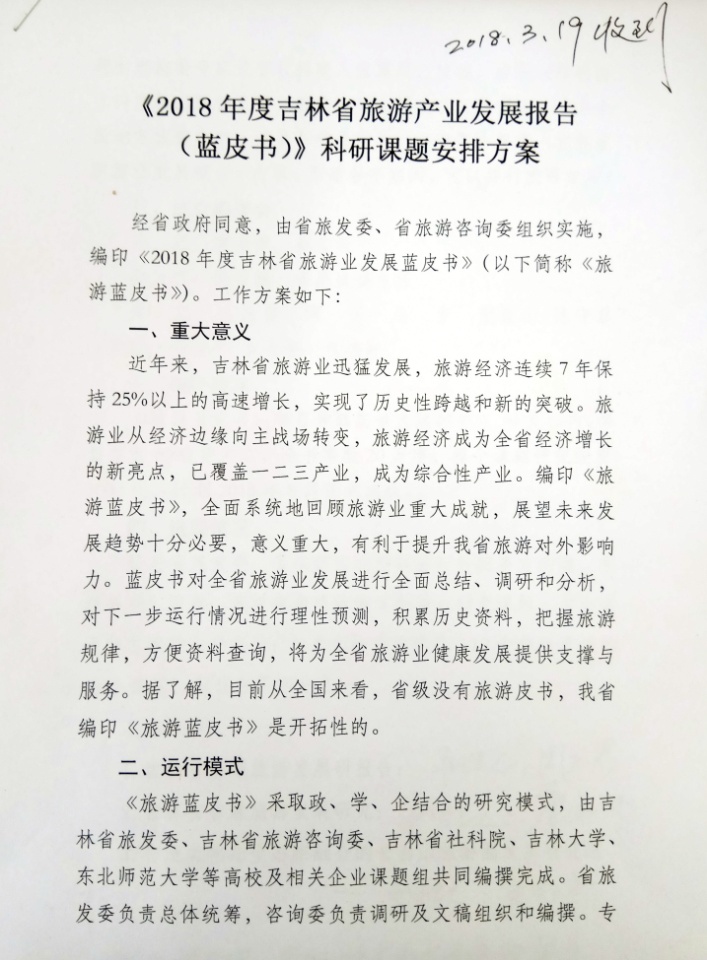 